Инструкция по подаче сведений об организации дистанционной (удаленной) работыШАГ 1Общие сведения о работодателе
Проверьте автоматически предзаполненные сведения из профиля организации на портале «Работа России» и заполните остальные поля блока.
Если вы не индивидуальный предприниматель, то поле КПП обязательно для заполнения.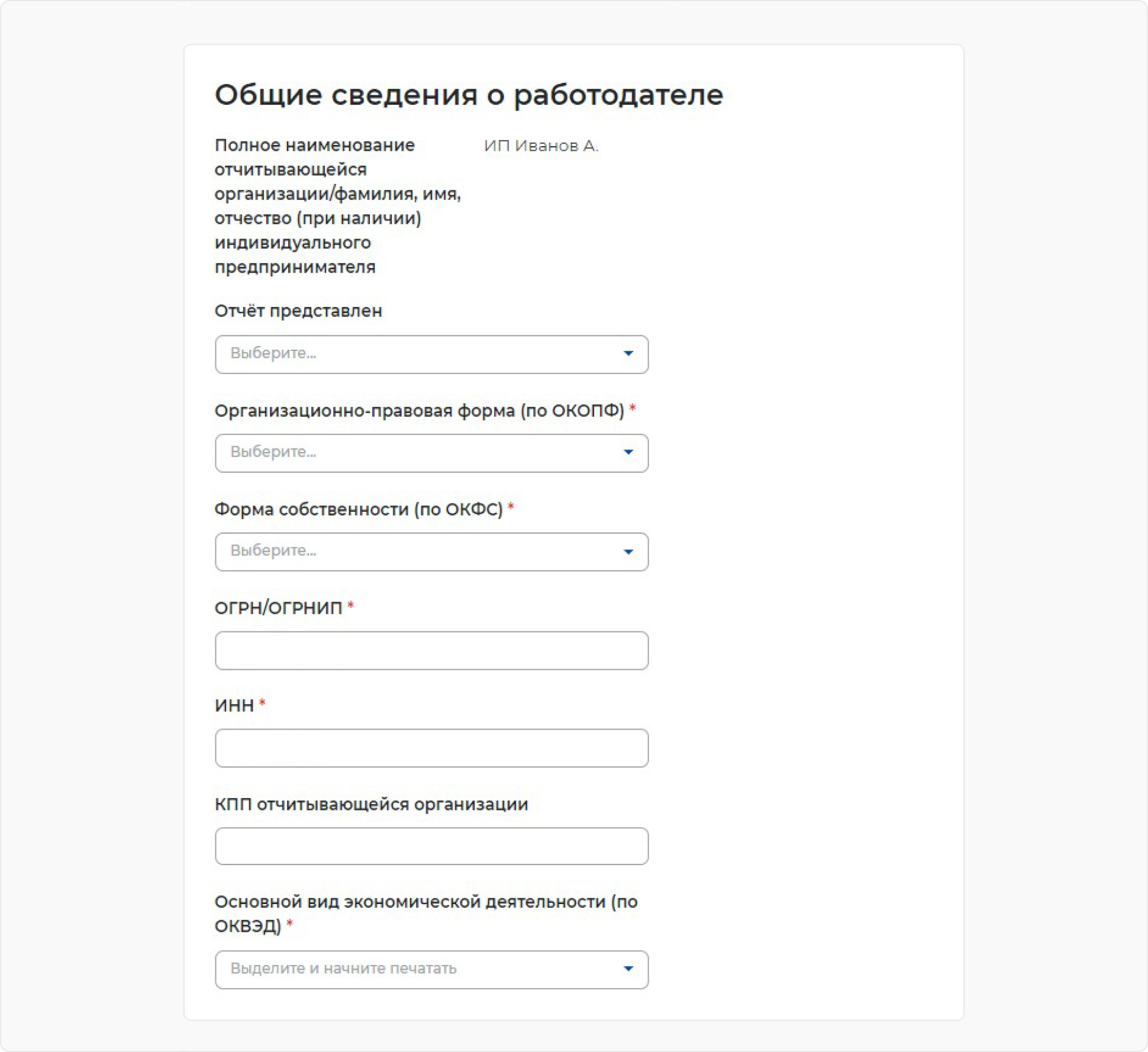 ШАГ 2Списочная численность работников отчитывающейся организации в субъекте. Укажите количество работников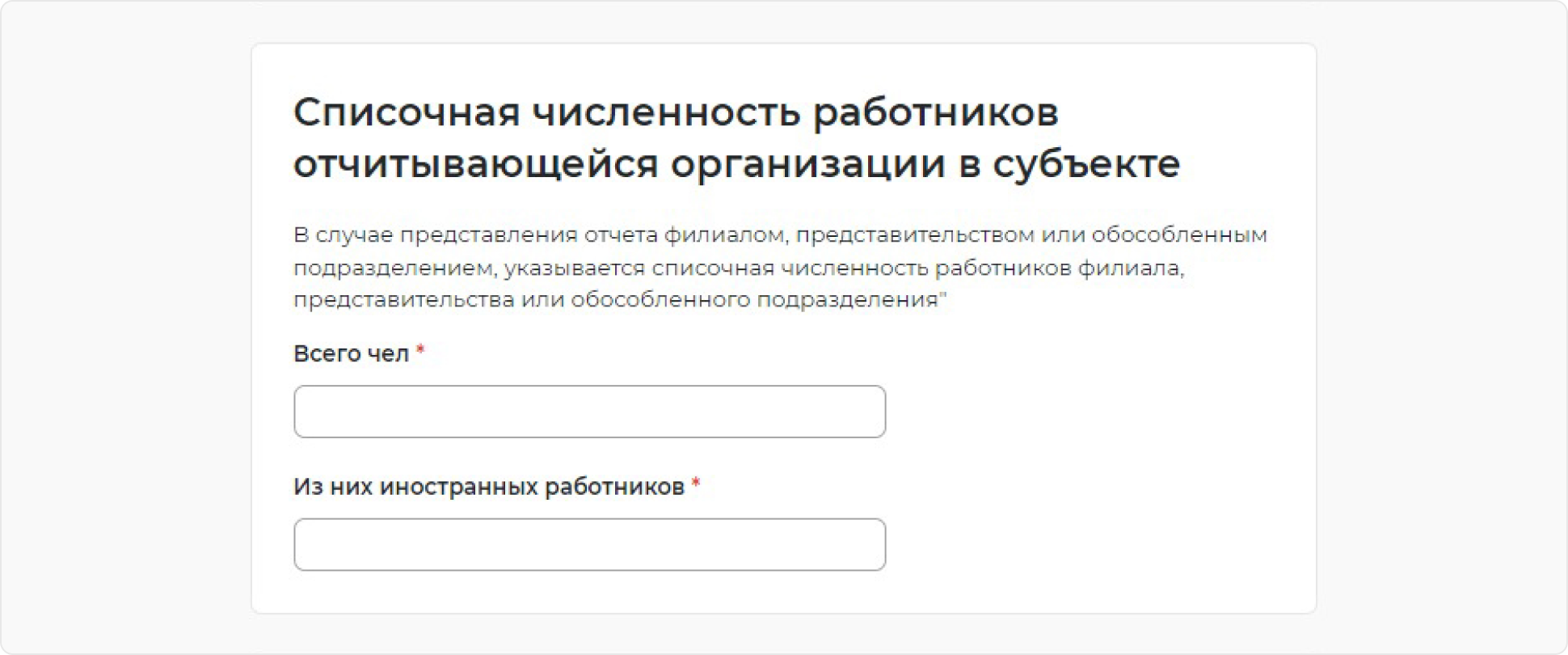 ШАГ 3Контакты. Проверьте автоматически заполненные сведения из профиля организации на портале «Работа России». При необходимости сведения можно скорректировать вручную. Уведомления будут приходить в личный кабинет на портале «Работа России» и дублироваться на указанную электронную почту.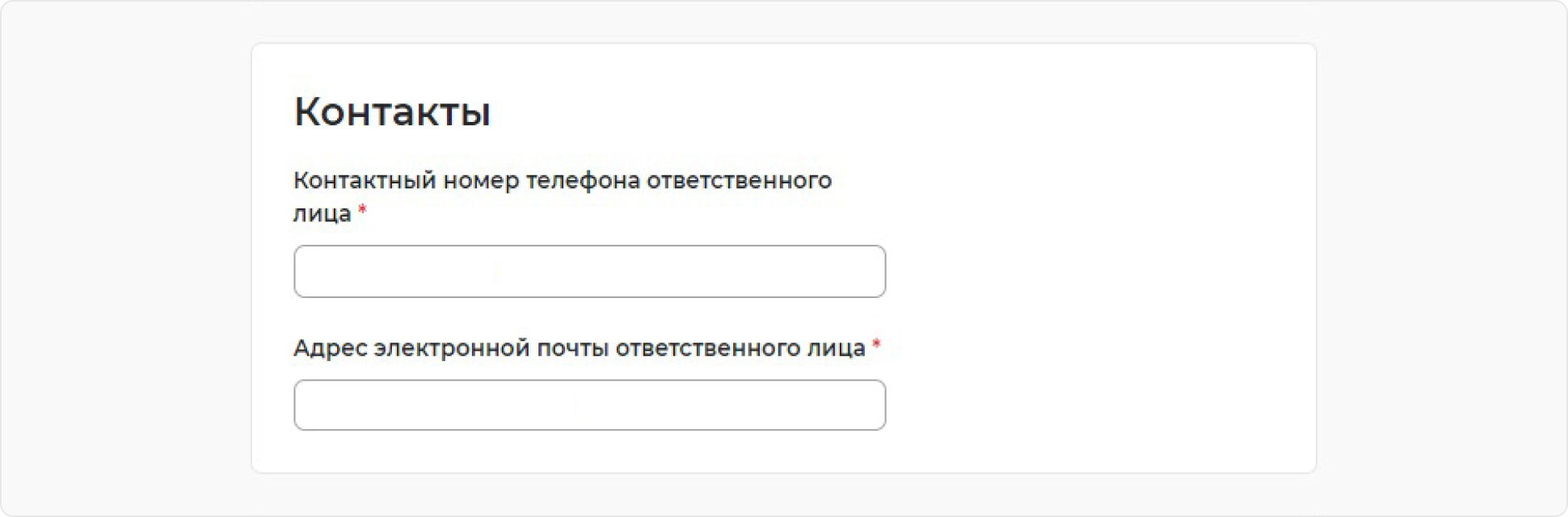 ШАГ 4Адрес фактического нахождения отчитывающейся организации/места проживания индивидуального предпринимателяЗаполните блок сведений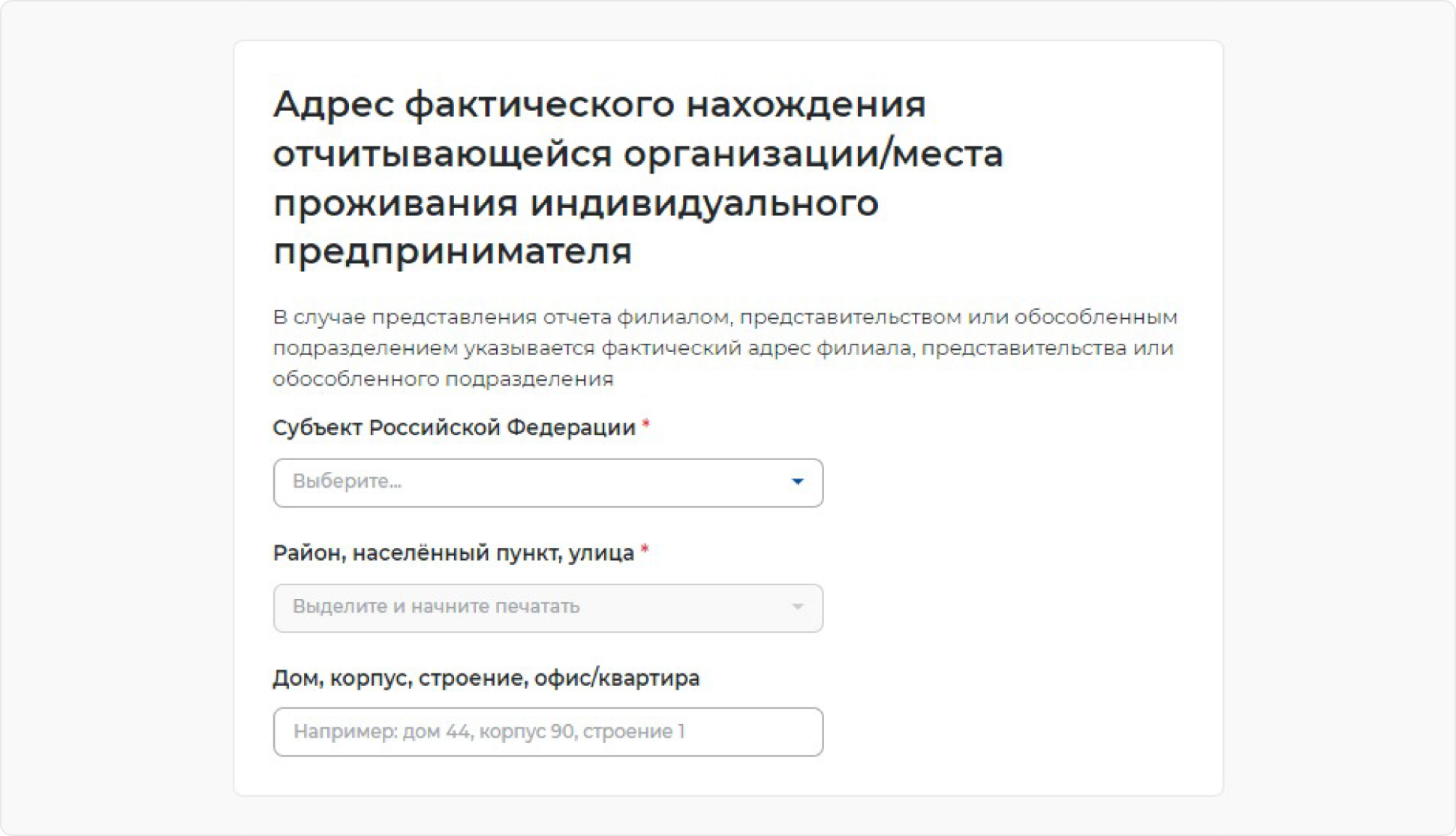 ШАГ 5Место предоставления отчетаВыберите субъект Российской Федерации (РФ) и укажите населенный пункт, в соответствии с расположением рабочих мест. Выберите центр занятости населения, куда будут представлены сведения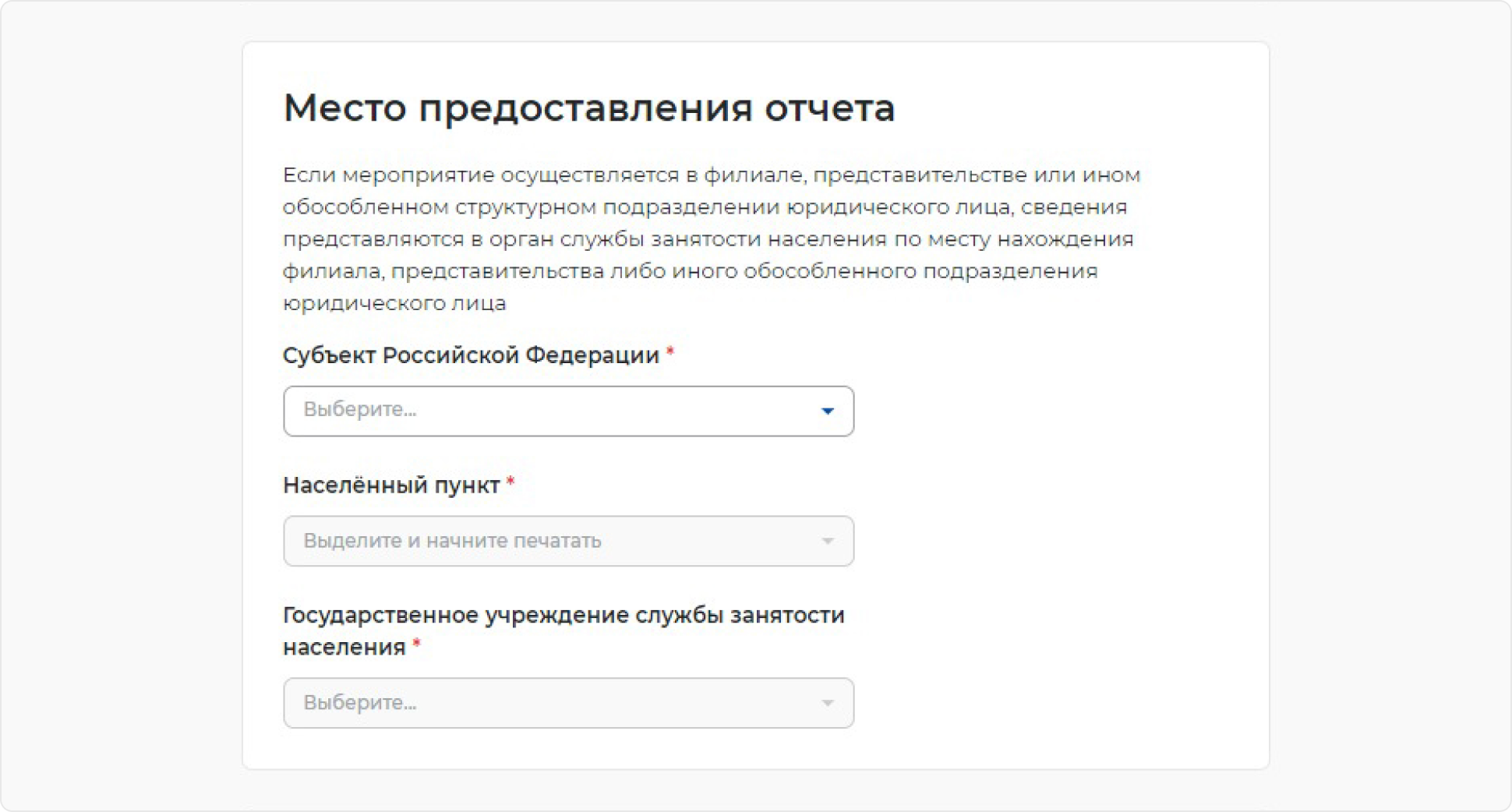 ШАГ 6Численность работников, находящихся на дистанционной (удаленной) работеУкажите количество работников.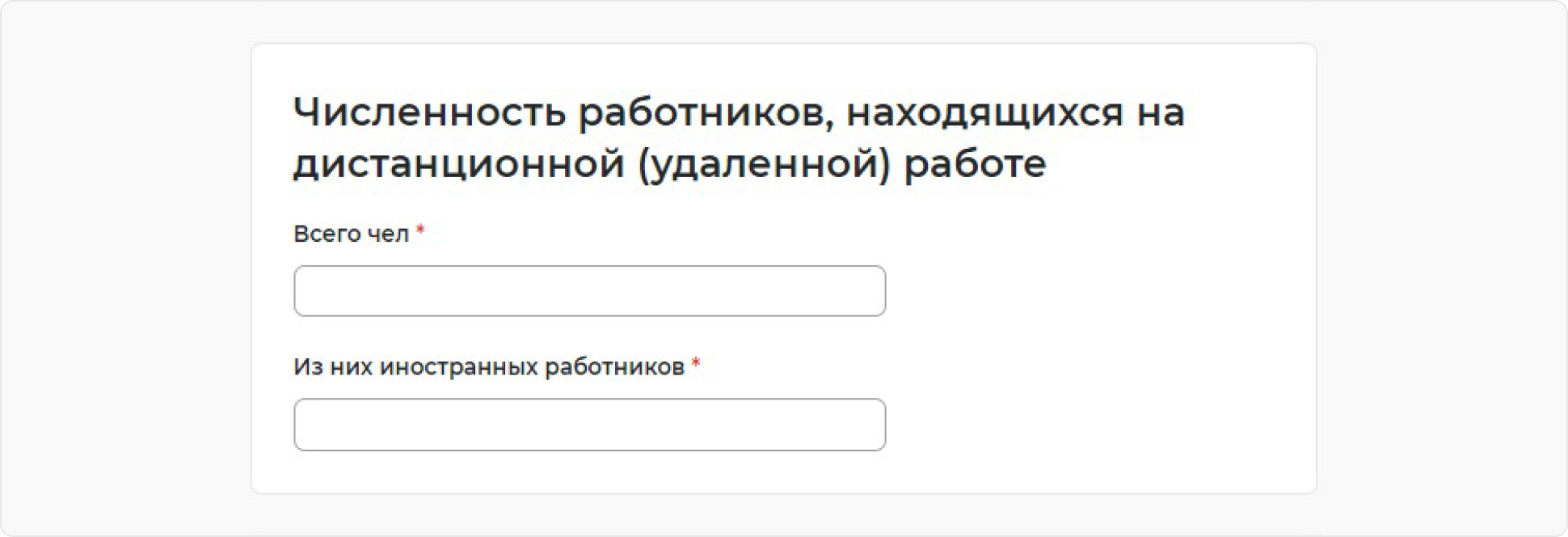 ШАГ 7Период проведения мероприятий
Укажите дату начала и окончания перевода на дистанционную (удаленную) работу.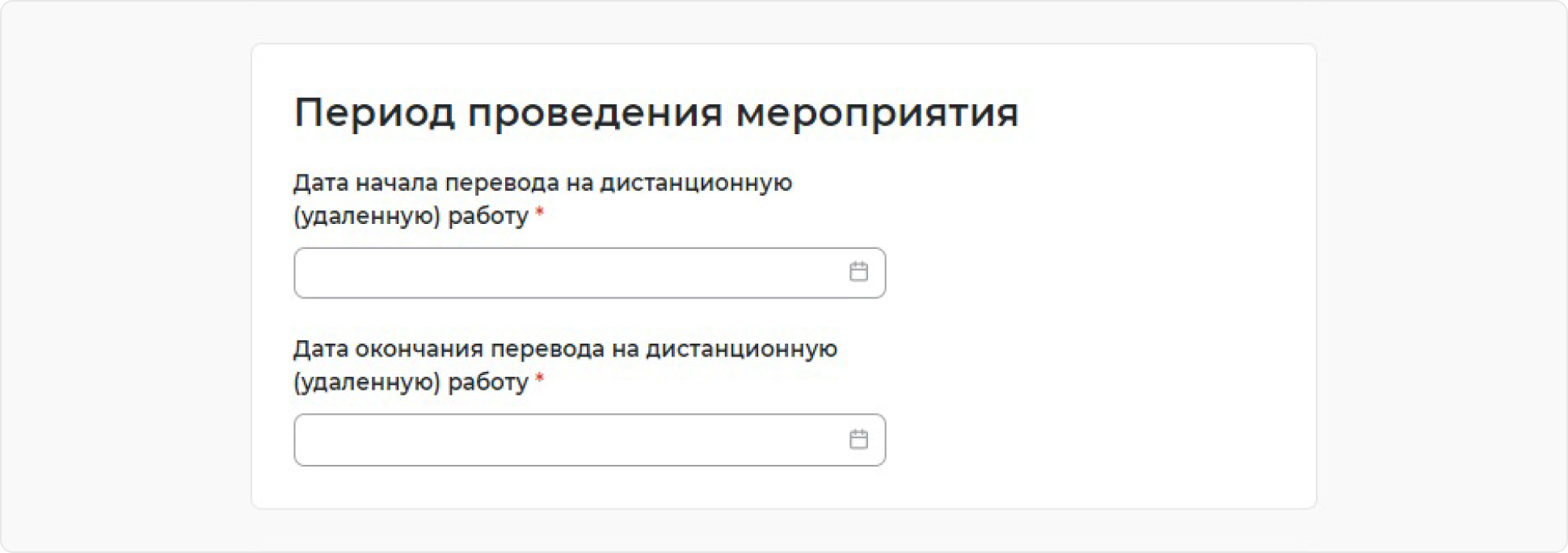 ШАГ 8Иные сведения
Заполните поле при необходимости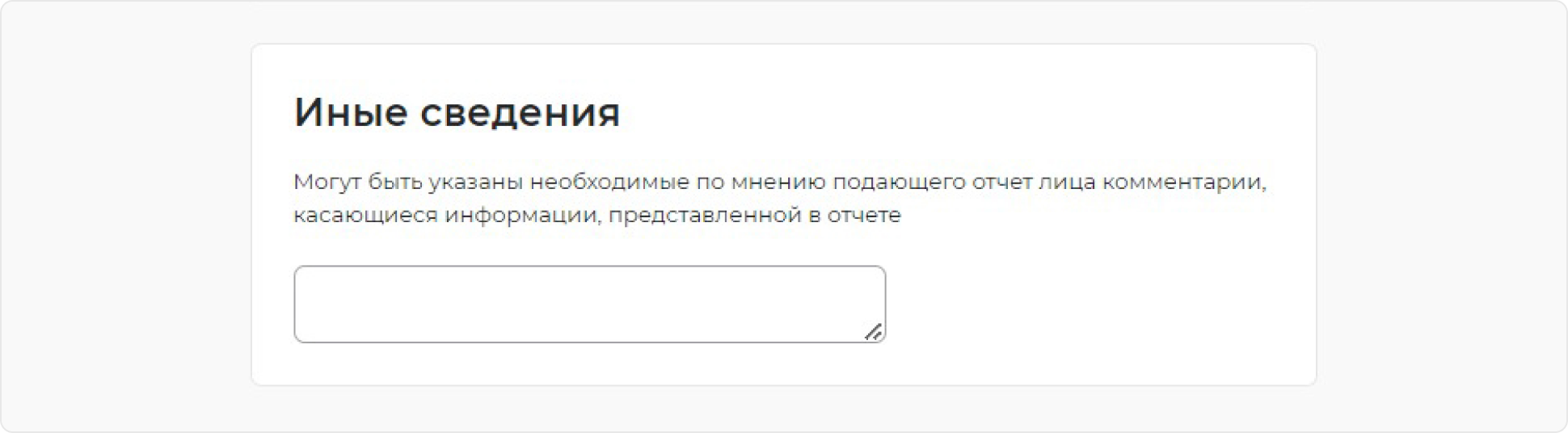 ШАГ 9Отправка отчётаДля отправки отчёта нажмите на кнопку «Подписать и отправить».